Сумська міська радаVІІI СКЛИКАННЯ           СЕСІЯРІШЕННЯРозглянувши звернення комунального підприємства «Сумитеплоенергоцентраль» Сумської міської ради від 14 жовтня 2022 року            № 643/01-03 щодо подовження терміну сплати бюджетної позички, наданої згідно з рішенням Сумської міської ради від 27 жовтня  2021 року № 2225-МР «Про надання бюджетної позички наданої комунальному підприємству «Сумитеплоенергоцентраль» Сумської міської ради», керуючись статтею 25 Закону України «Про місцеве самоврядування в Україні», Сумська міська радаВИРІШИЛА:1. Перенести термін повернення бюджетної позички, наданої з міського бюджету комунальному підприємству «Сумитеплоенергоцентраль» Сумської міської ради у сумі 5 600 000 (п'ять мільйонів шістсот тисяч) гривень                                        з грудня 2022 року на грудень 2023 року, з терміном повернення до 23 грудня 2023 року включно зі сплатою 0,01 % річних за користування бюджетною  позичкою.  2. Департаменту фінансів, економіки та інвестицій Сумської міської ради (Липова С.А.) врахувати пункт 1 рішення при формуванні проекту бюджету Сумської міської територіальної громади на 2023 рік.3. Організацію виконання даного рішення покласти на заступника міського голови згідно з розподілом обов’язків.Сумський міський голова					    Олександр ЛИСЕНКОВиконавець: Едуард КУЧМЕНКОІніціатор розгляду: Комунальне підприємство «Сумитеплоенергоцентраль» Сумської міської радиПроєкт рішення підготовлено Комунальним підприємством «Сумитеплоенергоцентраль» Сумської міської радиДоповідач: в.о. директора Комунального підприємства «Сумитеплоенергоцентраль» Сумської міської ради                      Едуард Кучменко2ЛИСТ УЗГОДЖЕННЯдо проєкту рішення Сумської міської ради з питання«Про перенесення терміну повернення бюджетної позички наданої комунальному підприємству «Сумитеплоенергоцентраль» Сумської міської ради»Директор Департаменту інфраструктури міста Сумської міської ради  					      Олександр ЖУРБА  Виконуючий обов’язки директора   КП«Сумитеплоенергоцентраль» Сумської міської ради                                                           Едуард КУЧМЕНКОНачальник  юридичного відділу   КП«Сумитеплоенергоцентраль»   Сумської міської ради                                                           Тетяна ІВШИНА  Директор Департаменту фінансів, економіки та інвестицій Сумської міської ради                 Світлана ЛИПОВА Начальник правового управління Сумської міської ради                                                           Олег ЧАЙЧЕНКОСекретар Сумської міської ради                                          Олег РЄЗНІКПроєкт рішення підготовлений з урахуванням вимог Закону України «Про доступ до публічної інформації» та Закону України «Про захист персональних даних».                                                                                          Едуард КУЧМЕНКО      ___________2022 р.3ЛИСТ РОЗСИЛКИдо проєкту рішення Сумської міської ради з питання«Про перенесення терміну повернення бюджетної позички наданої комунальному підприємству «Сумитеплоенергоцентраль» Сумської міської ради»В. о. директора КП «Сумитеплоенергоцентраль Сумської міської ради	                                                        Едуард  КУЧМЕНКО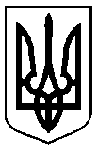             Проєкт          оприлюднено           «___» ________2022  р.                 від  ___________ 2022 року  №        - МРм. СумиПро перенесення терміну повернення бюджетної позички наданої комунальному підприємству «Сумитеплоенергоцентраль» Сумської міської ради№з/пНазвапідприємства, установи, організаціїПрізвище І.П.керівникаПоштовата електронна адресиНеобхіднакількістьпримірниківрішення1.Департамент інфраструктури міста Сумської міської радиЖурба О.І.вул. Горького, 21, 3 поверх, dim@smr.gov. ua12.Департамент фінансів, економіки та інвестицій Сумської міської радиЛипова С.А.вул.Горького, 21, 4 поверх,mfin@smr.gov. ua13.В. о. директора КП «Сумитеплоенерго     централь» СМР       Кучменко Е.В.вул. Петро-павлівська, 70kancelariacentral@ ukr.net1